Stress and Trauma-Related Disorders: An Inclusive Overview of Indications and Evidence-Based Actionshttps://youtu.be/CD9BsW-7z2IStress and trauma-related disorders are mental health circumstances that arise from exposure to traumatic events. They can impact a person's psychological well-being meaningfully, moving their aptitude to meaning in everyday life. In this paper, we will explore two primary stress and trauma-related disorders, namely Acute Stress Disorder and Post-Traumatic Stress Disorder lengthways with their symptoms and durations as defined by the DSM V. Additionally, we will delve into three evidence-based treatments for PTSD: Cognitive-Behavioral Therapy, Eye Movement Desensitization and Reprocessing, and Prolonged Exposure therapy.Severe Stress Disorder (ASD)Acute Stress Disorder is a short-term mental health condition that develops within one month of experiencing a dreadful event. Its suggestions are similar to those of PTSD but typically last for a petite period. Shared symptoms of ASD include intrusive opinions, memories, dreams, intense distress when unprotected from trauma cues, evasion of stimuli allied with the traumatic event, adverse changes in mood, and keen arousal or reactivity.As per the DSM V, the period of Severe Stress Complaint is characteristically between three days and one month following the traumatic event. If the symptoms persist outside one month, the judgement may be studied for Post-Traumatic Stress Disorder.Post-Traumatic Stress Disorder (PTSD)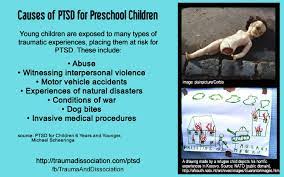 Post-Traumatic Stress Disorder is a more chronic disorder following a traumatic occasion. The signs of PTSD may not appear closely after the trauma; they can be apparent weeks, months, or centuries later. Common symptoms of PTSD include disturbing memories or thoughts, nightmares, dissociative responses, evasion of trauma-related stimuli, nasty temper vagaries, vicissitudes in thinking and attitude, and sharp awakening or reactivity.Given the DSM V, the period for PTSD is stated as persevering for more than one month, instigating critical damage in social, job-related, or other significant areas of functioning. Some persons may have knowledge indications for a lengthy period, even ages, if left unprocessed.Cognitive-Behavioural Therapy (CBT) for PTSDCBT is a broadly recognised and real evidence-based action for PTSD. It is a structured therapeutic approach that helps persons classify and modify undesirable supposed designs and behaviours connected to the disturbing occasion. The action typically contains numerous machineries, such as contact therapy, cognitive rearrangement, and skills exercise.Throughout contact therapy, persons confront trauma-related reminiscences and incentives in a harmless atmosphere, helping to decrease avoidance behaviours and desensitise expressive responses. Reasoning rearrangement aims to test and replace maladaptive believed designs with more adaptive and truthful ones, plummeting sorrow and worry.Eye Program Desensitization and Reusing (EMDR) for PTSDEMDR is extra evidence-based action for PTSD that has augmented respect. It includes two-sided stimuli, such as eye actions, taps, or hearing cues, while indulging shocking memoirs. The therapist guides them separate through two-sided stimulation, easing the recycling of problematic memories and plunging their animated custody.The critical tool of EMDR is not understood, but it is theoretical to work by saving dreadful autobiographies and enabling their addition into a more adaptive memory network. This process helps to reduce the pain related to the shocking event and endorses curative.Lengthy Contact (PE) Rehabilitation for PTSDProtracted Exposure rehabilitation is an organised and evidence-based action for PTSD that includes methodically opposing and dispensing trauma-related memoirs and circumstances that have been evaded. Through recurrent and lengthy experiences with these memoirs, people learn that the bios are not as bullying as initially apparent.PE treatment comprises two main types of machinery: imaginal contact and in vivo experience. Imaginal exposure involves recitation the shocking event in detail recurrently, allowing the discrete to procedure and familiarise the reminiscences. In vivo, alignment involves slowly facing circumstances and doings that have stood avoided due to trauma-related suffering.ConclusionStress and trauma-related disorders can meaningfully impact individuals' lives, causing suffering and impairing operative. Acute Stress complaints and Post-Traumatic Stress Disorder fluctuate in period and severity. Luckily, evidence-based actions like Cognitive-Behavioral Therapy, Eye Drive Desensitization and Reusing, and Protracted Contact treatment offer hope for people with PTSD. These actions can provide significant relief and support persons in repossession control of their lives after feeling trauma.References:Barlow, D.H. (2021). Clinical Handbook of Psychological Disorders, Sixth Edition: A Step-By-Step Treatment Manual. New York: Guilford Publications.Cobb, C.L., Steven Jay Lynn and O’Donohue, W. (2023). Toward a Science of Clinical Psychology. Springer Nature.Loucks, L., Yasinski, C., Norrholm, S.D., Maples-Keller, J., Post, L., Zwiebach, L., Fiorillo, D., Goodlin, M., Jovanovic, T., Rizzo, A.A. and Rothbaum, B.O. (2019). Can you do that?: Virtual reality exposure therapy is feasible in treating PTSD due to military sexual trauma. Journal of Anxiety Disorders, 61, pp.55–63. doihttps://doi.org/10.1016/j.janxdis.2018.06.004.Understanding Mental Disorders: Your Guide to DSM-52015 1 American Psychiatric Association Understanding Mental Disorders: Your Guide to DSM-5 Washington, DC American Psychiatric Publishing 2015 >978-1-58562-491-1. (2015). Journal of Public Mental Health, 14(3), pp.174–174. doi https://doi.org/10.1108/jpmh-06-2015-0029.